GENERALFORSAMLINGOnsdag den 1. september 2021 kl. 17.00påFolkehjem Aabenraa	

Indhold	Endelig dagsorden				side  3	Valg af dirigent				side  4	Formandens beretning				side  5	Beretninger fra de faglige udvalg									Arbejdsmiljøudvalget			side  10		Pædagogisk udvalg			side  11									Regnskab					side  12									Indkomne forslag				side  13Fastsættelse af ydelser				side  15				Budget og fastsættelse af kontingent			side  16Valg til kredsstyrelsen				side  18	                 Eventuelt			                                       side  19		GENERALFORSAMLING1. SEPTEMBER, KL. 17.00Folkehjem Endelig dagsorden:Omkring kl. 18.00 suspenderes generalforsamlingen, og her er kredsen så vært ved spisning.Punkt 1Valg af dirigentKredsstyrelsen foreslår Torben HagedornPunkt 2Skriftlig beretning.Beretningen her sætter fokus på udvalgte områder af kredsens arbejde. Hvis et område ikke er nævnt i beretningen, er det ikke udtryk for, at der ikke arbejdes med det eller at området er nedprioriteret. På selve generalforsamlingen vil der blive fulgt op med en mundtlig beretning, der vil være supplement til denne skriftlige beretning.Covid -19 Sidste Generalforsamling blev afholdt d.5. marts 2020 – på det tidspunkt rumlede der i nyhederne noget om en ny virus fra Kina, at skigæster i Østrig var blevet ramt og Italien var hårdt ramt af denne nye mystiske virus. Noget uvist og ukendt nærmede sig. 
D.11. marts var den nyvalgte kredsstyrelse på konstitueringsdøgn. 
Her skulle opgaver fordeles, strategier og visioner udvikles og det sociale fællesskab dyrkes. Om aftenen begyndte der at tikke sms´er ind og via FB kunne vi konstatere, at Danmark skulle lukkes ned og fra d.16. marts ville skolerne være lukket med få undtagelser. På ingen måder en optimal start for den nyvalgte kredsstyrelse. 
En uvished om hvad fremtiden ville bringe ramte os alle. 
Vi blev alle meget klogere. Afstandskrav, smittetal, test, virtuel undervisning, onlinemøder, selvisolation og en masse andet blev hverdagen for os alle. 
I begyndelsen af første nedlukning var der en del frustrationer over den nye verden, vi stod i, hvilket i sig selv er helt naturlig. En stor del af denne frustration bundede i manglende inddragelse. 
I den løbende kontakt med forvaltning fik vi understreget det store behov for netop inddragelse i de processer, som den løbende udvikling fordrede. Herefter blev det et bærende element i situationen, at de tillidsvalgte, skulle inddrages. 
Det gav et fald i frustrationerne og henvendelserne direkte til kredsen. 
Den løbende tætte kontakt mellem kreds og forvaltning og den samme tætte kontakt mellem skolelederne og de tillidsvalgte har vist sig at være en fornuftig vej at gå, og vi er i det store hele kommet rimeligt igennem det kaos, der ramte os alle. Det er typisk via kriser, der sker udvikling, og det er soleklart, at vi skal drage viden og nytte af hele den krise og de tilstande, vi har været i. Spørgsmålet, der melder sig, er hvad har vi lært af Corona. 
Det er ikke ny viden for os, at mindre hold og færre lærerskift giver mere ro i timerne og færre konflikter. Heller ikke at en lidt kortere skoledag skærper motivationen og fordybelsen hos eleverne. Det er heller ikke ny viden for os, at klassefællesskaber har en enorm betydning, og at folkeskolen er mere end faglige færdigheder. Og det er bestemt heller ikke ny viden for os, at lærere og børnehaveklasseledere er omstillingsparate, kreative og dygtige, når de får frie rammer for undervisningens indhold. Ikke desto mindre er det dét, samfundet, politikerne og forældrene har fundet ud af. 
Vi synes egentligt, at vi har sagt det længe, men der skulle åbenbart en verdensomspændende pandemi til, før de for alvor så lyset. 
Et tema, der går igen i debatten, er hjemmearbejde. Vi ser store virksomheder, der har fundet ud af, at hjemmearbejde giver gladere medarbejdere og det uden produktivitetsfald. Mange steder vil man derfor indføre mere hjemmearbejde. Lettere polemisk kunne vi også i den sammenhæng påpege, at det var vi også klar over. Et håb er, at der er vilje til at bruge erfaringerne fra Coronakrisen til at skabe både en bedre skole for eleverne og en bedre arbejdsplads for os.  OK21 I foråret stemte vi om det overenskomstforlig, som var blevet forhandlet hjem. 
Alle var nok klar over, at med Coronasituationen og et kig ind i en mulig økonomisk krise, så var bagtæppet for forhandlingerne ikke videre opløftende. Resultatet blev en lønstigning på 5,29 % over de næste 3 år og en sikring af reallønnen samt en videreførelse af reguleringsordningen. 
Frit-valgstillægget bliver større, går fra 0,83% til 1,38%. 
Der blev aftalt en forbedring af vores Børnehaveklasselederes grundløn med fuldt gennemslag, UU får en forbedring i deres grundløn, summen ved kritisk sygdom går fra 125.000 til 150.000 kr. 
Yderligere er det aftalt, at der i overenskomstens periode skal ses på andre forhold, kompetenceudvikling, praktikaftalen, nyuddannede, seniorpolitik, sorgorlov, grøn omstilling og arbejdsmiljø. 
På statens område skal der også ses og udvikles på de lønsystemer, herunder det lønindeks, der gør at vores undervisere på fx Sosuskolen halter bagefter i deres lønudvikling. For Aabenraa Lærerkreds er det vigtigt at fastholde og huske vores forhandlere på netop underviserne på Sosu området, hvilket vi gjorde dem opmærksomme på ved kongressen. Det er ikke kun pædagoger og sygeplejersker, der har en lavtlønsudfordring, vi har den selv i organisationen. I skrivende stund ved vi ikke, hvad resultatet af det forlig, sygeplejerskerne skal stemme om, bliver. 
Forhåbentligt kan den komité, der skal nedsættes og se på tjenestemandsreformen fra 1969 være med til at løfte vores kollegaer på Sosuskolen. Udover at komiteen forhåbentligt kan løft de af vores medlemmer, der er alt for meget bagude i lønnen, så er der et større perspektiv. Vi kan i Forhandlingsfællesskabet ikke blive ved med at stå sammen og ved hver kommende overenskomst diskutere lavtlønsproblematikken. 
Det var resultatet. Vi er nu ved at evaluere på hele forløbet op til selve overenskomsten, og her er der ting, vi som foreningen skal gøre bedre. 
Corona må ikke blive en undskyldning, men en forklaring på at den involvering, der skal være op til en overenskomstforhandling denne gang, var mangelfuld. 
Vi afholdt et medlemsmøde omhandlende OK21 i august 2020, det var vi som kreds glade for. 
Men foreningen som helhed skal nytænke inddragelsen op til kommende overenskomstforhandlinger.LokalaftalenPå baggrund af A20, den centrale arbejdstidsaftale, har vi i efteråret forhandlet en ny lokalaftale med forvaltningen på plads. Hovedformålet var at give A20 lokale snit. Kreden havde som formål at sikre mere fleksibilitet, at få synliggjort sammenhæng mellem tid og opgaver og få skabt synlighed omkring den individuelle tid. På mange måder er vi kommet i mål med disse. Men vi skal også huske, at det svært nok at få indgået en sådan aftale. Kunsten består i at få den til at virke efter de hensigter, den er lavet ud fra. De første år med A08 var det ikke alle steder, den blev udlevet med den ånd, der lå i den. Grundlæggende er ånden i lokalaftalen, at god skole laver vi sammen, det betyder et forpligtende tæt samarbejde med reel inddragelse på alle niveauer. 
Nu skal det være sådan, at det er opgaven, der bestemmer, hvornår den skal løses, med krav om større hensyn til skemalægningen burde alle opleve at få mere individuel tid. På opgaveoversigterne skal der nu redegøres for samtlige 1680 timer, dog kan mindre under 20 timer puljes sammen med andre, men skal fremgå af opgaveoversigten. Vi har nu formaliseret, at en times undervisning giver en halv times forberedelse, dette skal også synliggøres af opgaveoversigten. Lokalaftalen har mange gode elementer i sig. Vi har fået lavet en TR-aftale, kurser for nyuddannede, løbende fællesdage for TR og SL, en skoleplan som skal sikre inddragelse af lærerkollegiet i planlægningen, fokus på klasselærertiden, synliggørelse af pausetid m.m. Vi kan ikke løse ressourcespørgsmålet med en arbejdstidsaftale, desværre. Her skal vi dog også huske, at Aabenraa Kommune, modsat andre, har valgt at tilføre midler til skolevæsnet fremfor at udsætte den for endnu en omgang besparelser. UNI skolen Rigtig mange deltager i Universitetskolen og der er mange oplevelser forbundet med projektet. Grundlæggende er det godt, at man fra kommunens side har valgt at investerer i efteruddannelse.
Vi har i for lang tid ikke fået nok efteruddannelse. En løbende uddannelse af medarbejdere er nødvendig af flere årsager, dels at det løfter kvaliteten, men også det at efteruddannelse er med til at øge trivslen. Havde vi kunnet vælge, så skulle man i højere grad have inddraget os i, hvordan og hvad der skulle efteruddannes i. Når det er sagt, så er der gode perspektiver i projektet – at blive klogere på egen pædagogisk praksis og udvikling af denne, kan man vel næppe være imod. Aabenraa Lærerkreds har været inviteret med i projektet og vi har haft mulighed for at sætte nogle fingeraftryk, og det er glædeligt, at samarbejdet er kommet dertil, hvor vi blev delagtiggjort.
En præmis i projektet er en treklang mellem forskere, praktikere og studerende. Tanken kender man fra Universitetshospitalerne, og igen på mange måder en sympatisk tænkning. 
Grundlæggende et ligeværdig forhold mellem alle, her er der plads til forbedringer og et spørgsmål, der rejser sig, er om man er gearet til en sådan udfordring både fra UC Syds side; men også i planlægning fra kommunens side – måske vi også selv skulle blive bedre til at rejse diskussioner om præmisserne i projektet med vores undervisere. 
Desværre har der også været en del knap så gode oplevelser forbundet med Uni skolen. 
Selvom der blev aftalt tid mellem os og forvaltningen, så var dette ikke tydeligt for alle i opgaveoversigterne, der er blevet oplevet forskellige udmeldinger i forhold til pensum, der har været krav om opgaveaflevering, der bunder i observationer, midt i en coronanedlukning, hvilket virker tosset og opleves som en devaluering af uddannelsen. I mange af forholdene har vi gjort, hvad vi kunne for at rette op på de konkrete udfordringer og en del med held. 
Vi har en løbende diskussion i kredsstyrelsen gående på, om vi skal trække os som kreds fra projektets styregruppe eller ej. 
Kredsstyrelsen er indtil videre af den opfattelse, at man hellere skal true med at blive frem for at gå. Nok er alt ikke i skønneste orden, og der er flere udfordringer ved projektet, men vi har langt mere indflydelse og mulighed for at ændre tingene til det bedre ved at blive. FHFagbevægelsens Hovedorganisation (FH) så dagen lys 1. januar 2019. FH er en sammenlægning af det tidligere LO og FTF (hvor DLF var organiseret). FHs udgangspunkt for det fagpolitiske arbejde er 10 kerneopgaver: Beskæftigelsesområdet, Uddannelse, Erhvervsudvikling, Arbejdsmiljø, Velfærd, Indflydelse på arbejdspladsen, Social dumping,1. maj, Valg og OK-indsats. Fusionen startede på det centrale led, og man fik to år til at finde frem til den lokale struktur. 
Vejen dertil har ikke været nem, der har været mange hensyn, der skulle tages og man har også skullet tage et opgør med mange lokale traditioner. FH er partipolitisk uafhængige, og det historiske tætte forhold med Socialdemokratiet skal der bruges energi på at skabe større afstand til, og der skal bruges energi på tydeligheden omkring, at FH netop er uafhængig. Dette sås allerede lokalt 1. maj i år, der var talerne, repræsenterede ved faglige organisationer og ikke partier. Hele FH åbner mange døre, og vi står langt stærkere som arbejdstagere sammen end i de to tidligere hovedorganisationer. Med hånden på hjertet, må vi indrømme, at vi som DLF ikke har fået det store ud af FTF. Man har set det ved flere trepartsforhandlinger, hvor LO har fået langt mere ud af disse, fx hele indsatsen omkring fra ufaglært til faglært. Et håb er, at vi med mellemlanguddannelser i en nær fremtid får bedre muligheder for at kunne lave karriereskift, fx kunne en trepartsaftale om realkompetencevurdering for os med mellemlanguddannelser hjælpe langtidssygemeldte over i anden beskæftigelse. 
1. januar 2021 så FH Sektion Sønderjylland dagens lys, en sammenlægning af LO Sønderjylland, LO Haderslev og dele af FTF’s Region i Syddanmark. FH Sektion Sønderjylland dækker nu over de fire sønderjyske kommuner Tønder, Sønderborg, Haderslev og Aabenraa. Under den overordnede sektion er der nedsat FH kommuneudvalg i alle fire kommuner nu. Det lykkedes Aabenraa Lærerkreds at få næstformandsposten i Sektionen og vi er også repræsenteret i FH Aabenraa Kommuneudvalg. Både i Sektionen, og Kommuneudvalget er man ved at finde sine ben og lære hinanden at kende, på sigt skulle vi, udover den mulighed for politisk indflydelse, også skabe fællesskaber på tværs af de forskellige fagligheder, der er repræsenteret i organisationen.

VedtægtsændringerPå 9 år er medlemstallet faldet med over 100, det er mange. Faldet skyldes ikke udmeldelser og vores organiseringsgrad er stadig høj, især sammenlignet med andre faglige organisationer. Faldet skyldes i høj grad et fald i elevtallet og et fald i antal stillinger. Arbejdet i kredsen falder dog ikke, tværtimod, vi ser en stigende grad af decentralisering af opgaver og komplicerede sagsbehandling. 
Kredsen har i mange år kørt med samme mængde frikøbstimer og samme antal kredsstyrelsesmedlemmer. Men med et, sammenlignet med andre kredse, højt antal styrelsesmedlemmer og samme mængde frikøbstid har givet udfordringer i fordelingen af opgaverne. Antallet på 10 har en historisk begrundelse i, at fra tiden før kommunalreformen dækkede Aabenraa Lærerkreds fem kommuner og hver af disse kommuner skulle sikres en repræsentation i styrelsen. Antallet på 10 har også haft det sigte at give en vis form for mindretalsbeskyttelse og yderligt har de sidste kredsstyrelser drøftet, at formålet med en forholdsvis stor styrelse har været at give plads til bredere diskussioner og demokratiske samtaler ind i styrelsen. 
Men på bagkant af både fald i antal medlemmer og dermed fald i kontingentindtægten og en mere decentraliseret tilgang, ser den nuværende kredsstyrelse det som værende nødvendigt med en vedtægtsændring, hvor antallet af kredsstyrelsesmedlemmer bliver sat ned til 8. Med det antal vil styrelsen kunne fordele mere frikøb på hvert enkelt styrelsesmedlem; men stadig have en størrelse, hvor der stadig er rum for en bred funderet debat.    Medlemssituationen Medlemstallet er over en årrække faldet, hvilket skyldes færre ansættelser i kommunen.Medlemstallet (Fraktion 1 og 2)2013: 6172014: 6112015: 5892016: 6132017: 5922018: 5682019: 5412020: 5232021: 509Den daglige drift  Rådhusgade 8 er stadig rammen for vores kontor. Siden januar 2015 har vi ejet lokaliteterne her i Rådhusgade 8, og vi har siden købet af lokalerne renoveret forkontoret og mødelokalet med maling, nye plakater, billeder og møbler. Vi ønsker også at renovere de øvrige lokaler for dermed at gøre dem mere tidssvarende, venligere og pænere. Det arbejde er vi ikke kommet meget videre med i løbet af året – vi har valgt ikke at bruge midler på det endnu. Men vi bliver inden for en årrække nødt til at få renoveret resten af kontoret. 
Det, der virkeligt fylder i den daglige drift, er den konkrete sagsbehandling – det er vigtigt for kredsen, at man som medlem bliver mødt lokalt og får hjælp til sin sagsbehandling – det lige fra barselrådgivning til sygesager og alt det, som der kan opstå behov for hjælp til.
Efter sidste generalforsamling fordelte kredsstyrelsesmedlemmerne arbejdet mellem sig, og alle byder ind med hver deres interesseområde. 
Kredsstyrelsen har således fordelt følgende ansvarsområder:¨Sagsbehandlere: Mads Lund, Peter Jensen, Helle Kock og Claus Lund – Olesen.Pædagogisk Udvalg: Rasmus Schrøder, Helle Kock, Lars Thomsen, Lars Hildebrandt.Arbejdsmiljøudvalg: Peter Jensen, Elisa Bagger Sørensen, Michael Wissing og Camilla Nielsen.Organisations/kursusudvalg: Rasmus Schrøder
Infoudvalg: Mads Lund, Peter Jensen, Rasmus Schrøder.Kredssamarbejde: Mads Lund, Peter Jensen.Kredsstyrelsen forsøger ved jævnlige udsendelser af nyhedsbreve at holde alle orienterede. Tak til tillidsrepræsentanter og kredsstyrelsesmedlemmer for stort og engageret arbejde. 
Normalt ville der også lyde en tak til jer medlemmer for opbakningen til de arrangementer, som kredsen har afholdt i løbet af året, desværre har det ikke været muligt at holde medlemsarrangementer i år. Men der skal lyde en stor tak for de høje stemmeprocenter, vi har haft i løbet af året til afstemningen af A20, suppleringsvalget til hovedstyrelsen og afstemningen af OK21. Vi har ved alle valgene haft stor deltagelse og det er vigtigt med stor deltagelse, tak for det.


Mads Lund, Formand.ArbejdsmiljøudvalgetUdvalget består af: Camilla Nielsen, Michael Wissing, Elisa Bagger Sørensen og Peter Jensen.Når 2020 bliver omtalt, kommer man ikke uden om at nævne COVID-19 og hvad deraf følger. COVID-19 situationen har i den grad spillet ind på det arbejdsmiljømæssige, og vi kan i flæng nævne ekstra rengøring, værnemidler, smittede på arbejdet, online undervisning etc. Vi har heldigvis kunnet følge DLF centralt og deres skrivelser til AMR, for der har virkelig været mange ting, de har skullet forholde sig til. DLF har lagt pres på ministeren om hensynet til lærerne på de specialskoler og klasser, der det meste af tiden har undervist eleverne som under normale forhold. Hele tiden har lærerne overalt i Folkeskolen skullet omstille sig inden for kort tid. Når vi har holdt vores AMR-møder i de forskellige grupper, kan vi se, hvor pressede rigtig mange har været. Vi håber, at der efterhånden kommer så meget styr på COVID-19, at vi kan komme til at virke under mere normale forhold.Når vi ser på medlemsundersøgelsen fra 2021, ser vi desværre stadig, at vi har mange sygemeldte. Vi har set en stigende tendens til flere og flere sygemeldinger på grund af et stigende arbejdspres, stress, psykiske nedslidninger, ændrede pædagogiske arbejdsforhold etc. Denne stigning er rent faktisk voldsommere, end tallet viser, da flere har valgt at gå ned i tid for at klare arbejdet! Kredsens politik er, at hvis man bliver syg på grund af arbejdet, så skal det anmeldes som en arbejdsskade!! Det har vi også gjort i stigende omfang. Vi har en formodning om, at det har haft en betydning for, at AT netop har udvalgt folkeskoler i Aabenraa Kommune til et ekstraordinært eftersyn på det psykiske arbejdsmiljø.I forbindelse med indgåelse af vores lokale arbejdstidsaftale i Aabenraa Kommune er der aftalt et projekt vedrørende nyuddannede. Dette projekt træder i kraft 1. august 2021. Projektet går ud på, at der ved opgavefordelingen tages særlige hensyn til nyuddannede lærere og børnehaveklasseledere, der er nye i jobbet for at understøtte deres mulighed for at få en god start på lærerlivet.  Det drejer sig både om max antal skemalagte timer, begrænsning af antallet af fag og klasser, forældresamarbejde mm. Nyuddannede lærere/børnehaveklasseledere er lærere/børnehaveklasseledere med mindre end to års beskæftigelse i hvervet. Afslutningsvis vil vi i udvalget rose alle for den kæmpe indsats, som alle har ydet i disse vanskelige COVID-19 tider.  På Arbejdsmiljøudvalgets vegnePeter JensenPædagogisk UdvalgVed kredsstyrelsens konstitueringsdøgn efter sidste generalforsamling, blev der sammensat et helt nyt Pædagogisk Udvalg bestående af Rasmus Schrøder (tovholder), Lars Hildebrandt og Lars Thomsen. Udvalgets vigtigste opgaver består i at styrke, udvikle og kvalificere kredsens arbejde med pædagogiske forhold, samt at sætte den pædagogiske dagsorden. Som hos alle andre har Covid-19 haft stor indflydelse på arbejdet. Allerede inden vi var færdige med at udarbejde kommissorie og planlægge vores arbejde i udvalget på konstitueringsdøgnet, blev dette afbrudt pga. Covid-19 nedlukning. Årets arbejde har også efterfølgende været præget af forskellige nedlukninger og restriktioner. Udvalget har derfor ikke deltaget i samme antal møder og konferencer som vanligt, da mange af disse er blevet aflyst.Udover at forstyrre det daglige arbejde har Covid-19 og diverse restriktioner og nedlukninger givet nogle pædagogiske erfaringer med onlineundervisning, online møde afholdelse, få lærerordninger og kortere skoledage, der alt sammen brugt rigtigt kan være givende. Vi har også lært at konstante ændringer i retningslinjer er enormt stressende og trættende. Som tovholder for Pædagogisk Udvalg i Aabenraa Lærerkreds deltager Rasmus i møderne i Pædagogisk Forum Syd, der er de ansvarlige for pædagogisk udvalg i de seks kredse i Forpligtende Kredssamarbejde Syd. Her holdes fire årlige møder, ligesom der er møder med Undervisningsudvalget under DLF centralt. ”Normalt” holdes disse møder hos os i Aabenraa på Kredskontoret, men de har i år alle været på Teams, hvilket ikke har været helt optimalt med flere nye personer.Det er glædeligt at opleve, at Aabenraa Kommune i højere og højere grad hører os inden beslutninger tages. Som eksempel herpå kan nævnes høringssvar omkring strategien, hvor man efter vores og flere skolers gode høringssvar sendte strategien tilbage til forvaltningen igen inden endelig vedtagelse. Vi er også blevet inviteret til at deltage i de arbejdsgrupper omkring inklusion og specialområdet, der blev søsat efter BDO rapporten.Der er løbende opgaver og emner for Pædagogisk Udvalg. Vi har i perioden beskæftiget os med skoleudvikling (pjece fra DLF), praktiklærerundersøgelse, retningslinjer for vikartimer, A20, teknologi forståelse, nyt evaluerings- og bedømmelsessystem (Nationale Test), mellemformer, styrkelse af alment området, digitale læremidler mv.Ikke alt arbejde i udvalget er synligt, da det i høj grad handler om at klæde formanden og kredsstyrelsen på vedrørende pædagogiske forhold. Men i perioden op til kommunalvalget vil vi i udvalget se, om vi kan blive mere synlige udad til, og få politikerne til at sætte positivt fokus på folkeskolen i Aabenraa.På vegne af Pædagogiskeudvalg 
Rasmus SchrøderPunkt 3
Regnskab
Punkt 4Forslag om vedtægtsændringer og indkomne forslagKREDSSTYRELSEN§ 8.1	Kredsen ledes af en styrelse på 10 medlemmer.§ 8.2	Valg til kredsstyrelsen gælder for 2 år og falder sammen med kongressens valgperiode.§ 8.3	10 kredsstyrelsesmedlemmer, heriblandt formand, næstformand og kasserer vælges på generalforsamlingen. Formand og kasserer kan ikke være samme person.VALGREGLER§ 8.4	Valgene foregår i nedenstående rækkefølge:	a)	Valg af formand, som samtidig er valgt som kongresdelegeret.	b)	Valg af næstformand, som samtidig er valgt som kongresdelegeret.	c)	Valg af kasserer.	d)	Valg af 7 (eller resten) kredsstyrelsesmedlemmer og suppleanter til kredsstyrelsen.	e) Ud af de i pkt. c og d valgte		styrelsesmedlemmer vælges		1 delegeret og suppleanter.	f) Valg af 2 revisorer og suppleanter	for 		disse.KREDSSTYRELSEN§ 8.1	Kredsen ledes af en styrelse på 8 medlemmer.§ 8.2	Valg til kredsstyrelsen gælder for 2 år og falder sammen med kongressens valgperiode.§ 8.3	8 kredsstyrelsesmedlemmer, heriblandt formand, næstformand og kasserer vælges på generalforsamlingen. Formand og kasserer kan ikke være samme person.VALGREGLER§ 8.4	Valgene foregår i nedenstående rækkefølge:	a)	Valg af formand, som samtidig er valgt som kongresdelegeret.	b)	Valg af næstformand, som samtidig er valgt som kongresdelegeret.	c)	Valg af kasserer.	d)	Valg af de resterende kredsstyrelsesmedlemmer og suppleanter hertil.	e) Ud af de i pkt. c og d valgte		styrelsesmedlemmer vælges		eventuelt delegerede og suppleanter.	f) Valg af 2 revisorer og suppleanter		for disse.KREDSSTYRELSENS FUNKTIONRedaktionel ændring, da fraktion 7 ikke eksisterer  mere.§ 9.4	Medlemmerne i fraktion 4 og 7 udgør en klub, hvis virke fastlægges af de pågældende og kredsstyrelsen i fællesskab.VEDTÆGTERNES GODKENDELSE§ 13.1	Nærværende vedtægter er vedtaget på generalforsamlingen den 27. februar 1997 og ændret på generalforsamlingen den 8. marts 2000, den 6. marts 2002, den 7. marts 2007 og den 5. marts 2017.		Torben Hagedorn		KredsformandKREDSSTYRELSENS FUNKTION§ 9.4	Medlemmerne i fraktion 4 udgør en klub, hvis virke fastlægges af de pågældende og kredsstyrelsen i fællesskab.VEDTÆGTERNES GODKENDELSE§ 13.1	Nærværende vedtægter er vedtaget på generalforsamlingen den 27. februar 1997 og ændret på generalforsamlingen den 8. marts 2000, den 6. marts 2002, den 7. marts 2007, den 5. marts 2017 og den 1. september 2021.		Mads Lund		KredsformandDer er ikke indkommet forslag fra medlemmerne.Punkt 5Fastsættelse af ydelser til kredsstyrelsesmedlemmerog tillidsrepræsentanter.Til kredsstyrelsen afsættes en pulje på 5590 arbejdstimer (inkl. ferie), der fordeles efter beslutning i kredsstyrelsen.Kørsel: Til kredsstyrelsens medlemmer, tillidsrepræsentanter og ansatte ydes statens til enhver tid højeste takst.Til tillidsrepræsentanter og kredsstyrelsesmedlemmer ydes rejse- og befordringsgodtgørelser efter gældende regler og efter nærmere retningslinjer fastsat af kredsstyrelsen.Der udbetales vederlag til kredsstyrelsesmedlemmer i forhold til kørsel, der ikke kan udbetales skattefrit, efter nærmere retningslinjer fastsat af kredsstyrelsen.Punkt 6
Punkt 7ValgValg af kasserer:				Kandidat: 
				Rasmus Schrøder.Punkt 8Eventuelt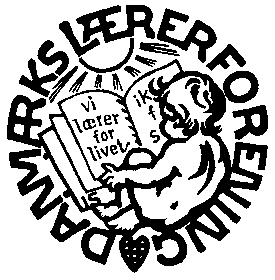 KREDS-NYTAabenraa LærerkredsDLF kreds 92Valg af dirigentBeretning fra formandenRegnskabIndkomne forslagFastsættelse af ydelserBudget og fastsættelse af kontingentValg af kasserer EventueltREGNSKABSOVERSIGT 2020REGNSKABSOVERSIGT 2020Budget 2020Regnskab 2020ForbrugKREDSSAMARBEJDE50.00050.000100,0%0FRIKØB/LØNNINGER1.328.0001.334.135100,5%-6.135DIÆTER25.0002.2018,8%22.799KØRSEL80.00056.61670,8%23.384KURSER70.00036.37252,0%33.628MØDER/INFORMATION80.00060.63775,8%19.363PENSIONISTAKTIVITETER26.64015.15056,9%11.490NYANSKAFFELSER50.00040.71281,4%9.288LOKALE40.00035.57988,9%4.421KREDS-NYT10.0004.20742,1%5.793KONTORHOLD65.00056.24186,5%8.759PORTO/TELEFON20.00017.97489,9%2.026I ALT1.844.6401.709.82492,7%134.816RESULTAT-54.65011.11165.761INDTÆGTER1.789.9901.720.93596,1%-69.055BUDGETFORSLAG FOR 2021BUDGETFORSLAG FOR 2021BUDGETFORSLAG FOR 2021BUDGETFORSLAG FOR 2021BUDGETFORSLAG FOR 2021INDTÆGTER:525MEDLEMMER1/1-31/3:277KR. PR. MD.436.2751/4-31/12:277KR. PR. MD.1.308.825PENSIONISTER:1/1-31/12:8KR. PR. MD.19.296RENTER40.000------------------I ALT1.804.396UDGIFTER:Regnskab 2019Regnskab 2020Budget 2021KREDSSAMARBEJDE50.00050.00050.000FRIKØB/LØNNINGER1.249.9921.334.1351.328.000DIÆTER13.7322.20115.000KØRSEL69.41056.61679.000KURSER52.23836.37269.000MØDER/INFORMATIONMØDER/INFORMATION76.06960.63779.000PENSIONISTAKTIVITETERPENSIONISTAKTIVITETER26.50015.15025.296NYANSKAFFELSER25.31240.71249.000LOKALE36.03035.57939.000KREDS-NYT9.1644.2079.000KONTORHOLD57.99956.24164.000PORTO/TELEFON18.28517.97419.000---------------------------------------------------------------------------------------------------------------------------------------------------------------------------------------------------------------------------------------------------------I ALT1.684.7311.709.8241.825.296RESULTAT-17.02511.111-20.900---------------------------------------------------------------------------------------------------------------------------------------------------------------------------------------------------------------------------------------------------------1.667.7061.720.9351.804.396Kredsstyrelsen foreslår:Kredsstyrelsen foreslår:Kredskontingentet for perioden 1/4-2021 til 31/3-2022 fastsættes til:Kredskontingentet for perioden 1/4-2021 til 31/3-2022 fastsættes til:Kredskontingentet for perioden 1/4-2021 til 31/3-2022 fastsættes til:Kredskontingentet for perioden 1/4-2021 til 31/3-2022 fastsættes til:277 kr. pr. måned (2020: 277 kr. pr. måned) kr. pr. måned (2020: 277 kr. pr. måned)Det samlede kontingent bliver så:Det samlede kontingent bliver så:490 kr. pr. måned (2020: 490 kr. pr. måned) kr. pr. måned (2020: 490 kr. pr. måned)